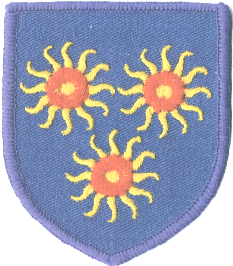 Newsletter to Parents: Wednesday 9th December, 2020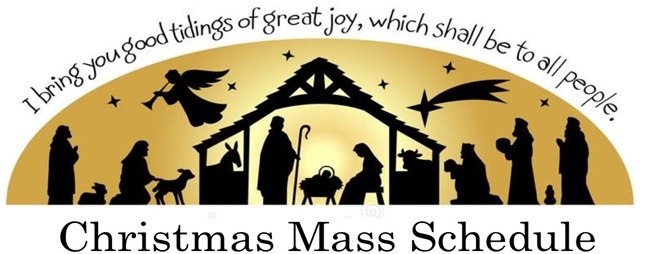 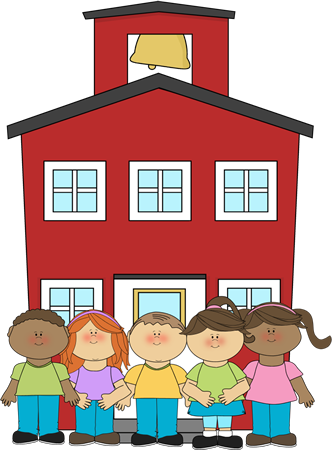 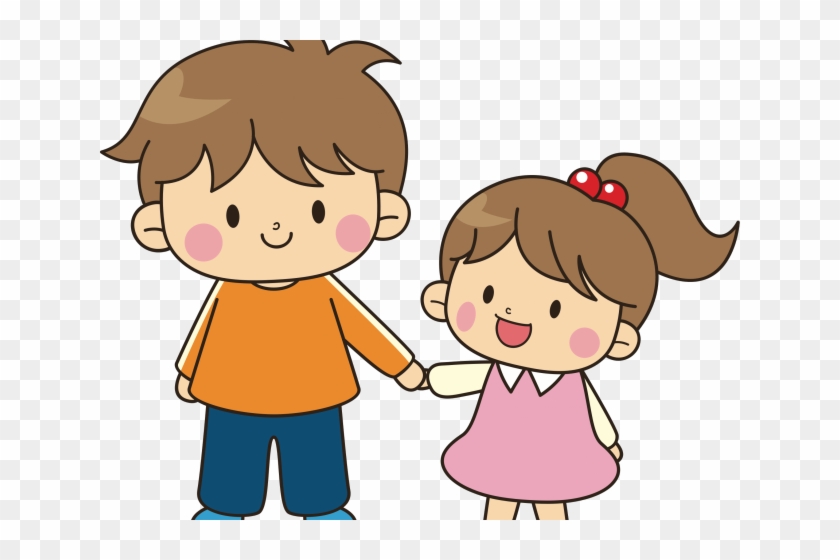 Advent Appeal-Christmas Jumper Day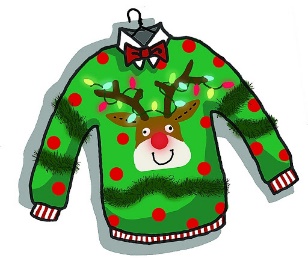 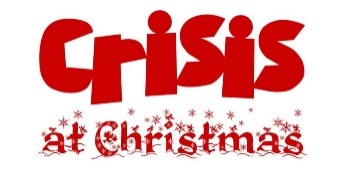 Don’t forget that on Friday, we will be raising funds for our Advent appeal; Crisis at Christmas and Dogs On The Street. Children should wear a festive jumper and bring in a contribution for the 2 charities. Children can wear their own trousers/skirts too. Dates for your diariesFriday 11th December: Christmas Jumper DayThursday 17th December: Christmas parties in the afternoon. Children can wear their own clothes.Friday 18th December, School closes for the Christmas Holidays at normal closing time. (3.15pm-3.30pm)Wednesday 6th January, School re-opens for children.No Christmas Presents for Teachers & Staff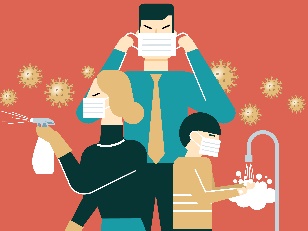 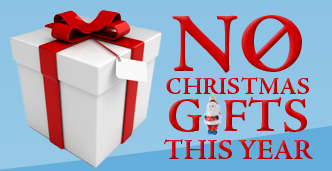 Due to COVID 19, we are not accepting presents this year. Please donate to our Advent appeal instead. Christmas cards are accepted and they should be posted in the school Christmas post box, where they will be quarantined for 3 days before being released.Going Away Over Christmas?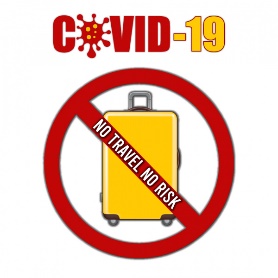 We expect parents and children to self-isolate for 14 days if they are returning from a country, which is not in a UK designated travel corridor. Most European countries are not in the travel corridor! Because of this, we advise against such travel.  See the website below for more details.Coronavirus (COVID-19): travel corridors - GOV.UK (www.gov.uk)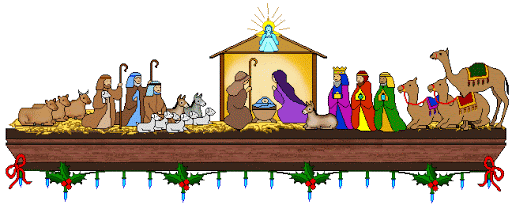 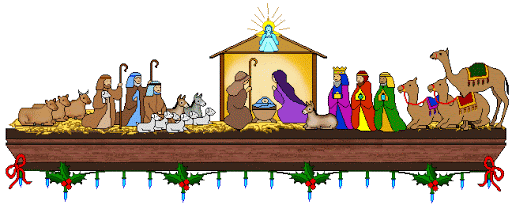 